LEMBAR KERJAPRAKTIKUM ANATOMIBLOK-2PRODI PENDIDIKAN DOKTER GIGIINERVASI – VASKULARISASI LEHER DAN KEPALA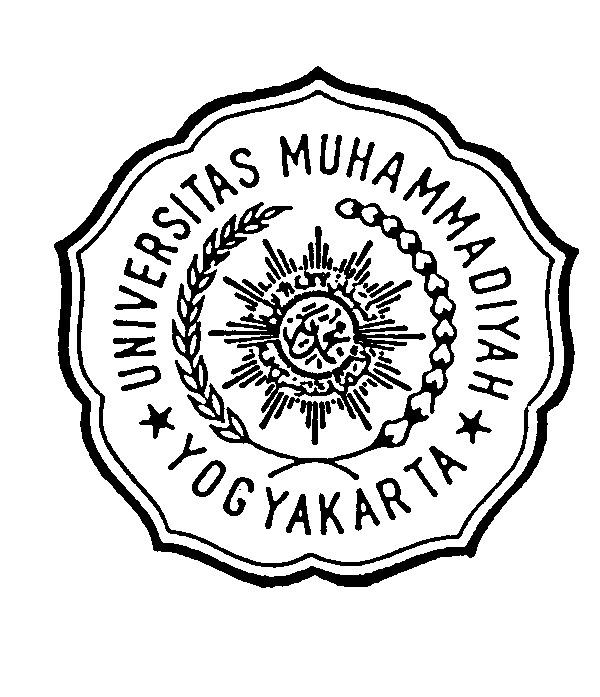 Nama 	: ...............................................NIM. 	: ...............................................BAGIAN ANATOMIFAKULTAS KEDOKTERAN DAN ILMU KESEHATANUNIVERSITAS MUHAMMADIYAH YOGYAKARTA2020/2021PRAKTIKUMINERVASI – VASKULARISASI LEHER DAN KEPALAPraktikum ke	: .......................................................Tanggal		: .......................................................    Instruktur	               : .......................................................Tuliskan nama bangunan yang ditunjuk !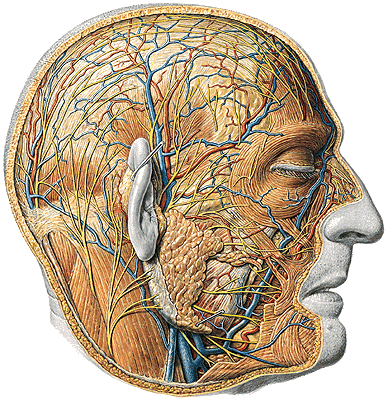 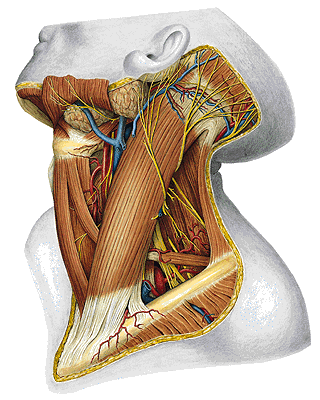 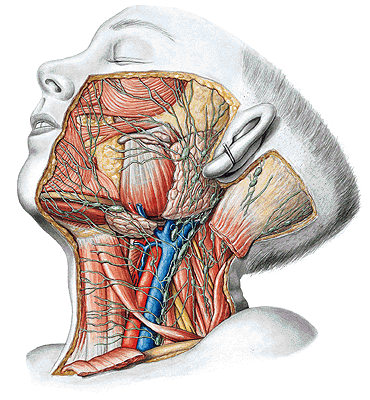 Tempat pengukuran denyut nadi pada daerah wajah dapat dilakukan terhadap vasa ……….       . dan vasa ………………..    sedangkan pada daerah leher pada vasa …..Infeksi pada daerah kepala dapat menyebabkan pembesaran limfonodi ……………..